Configuration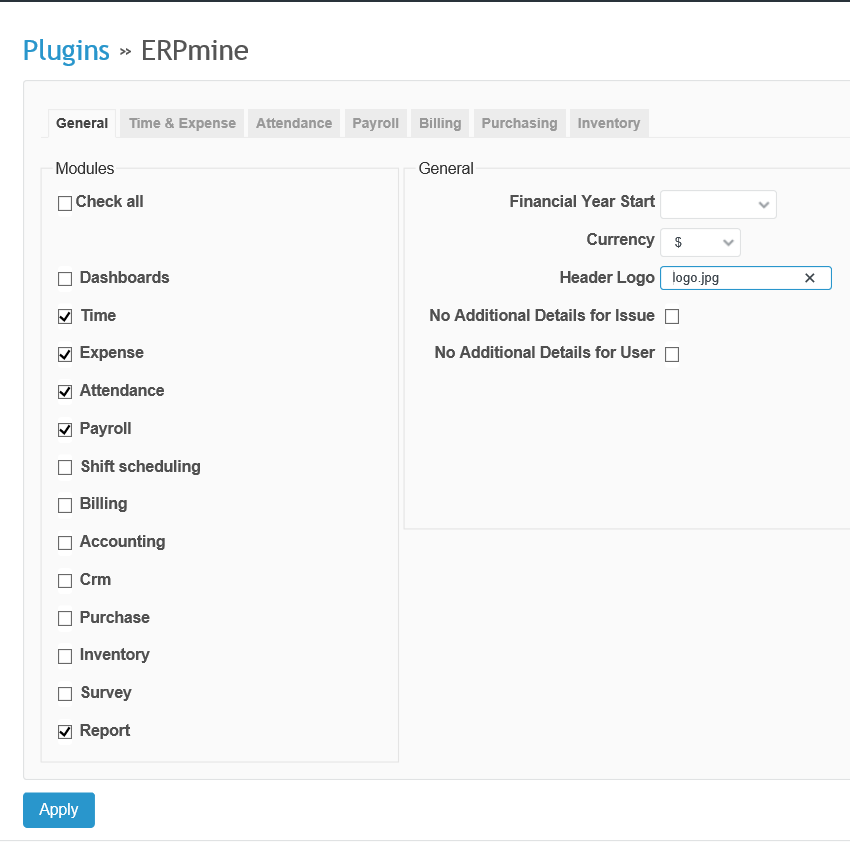 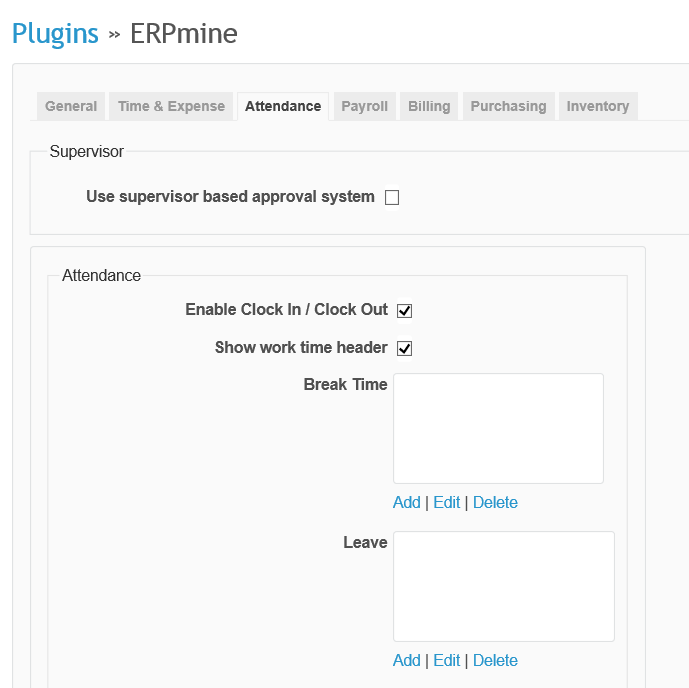 New Project created.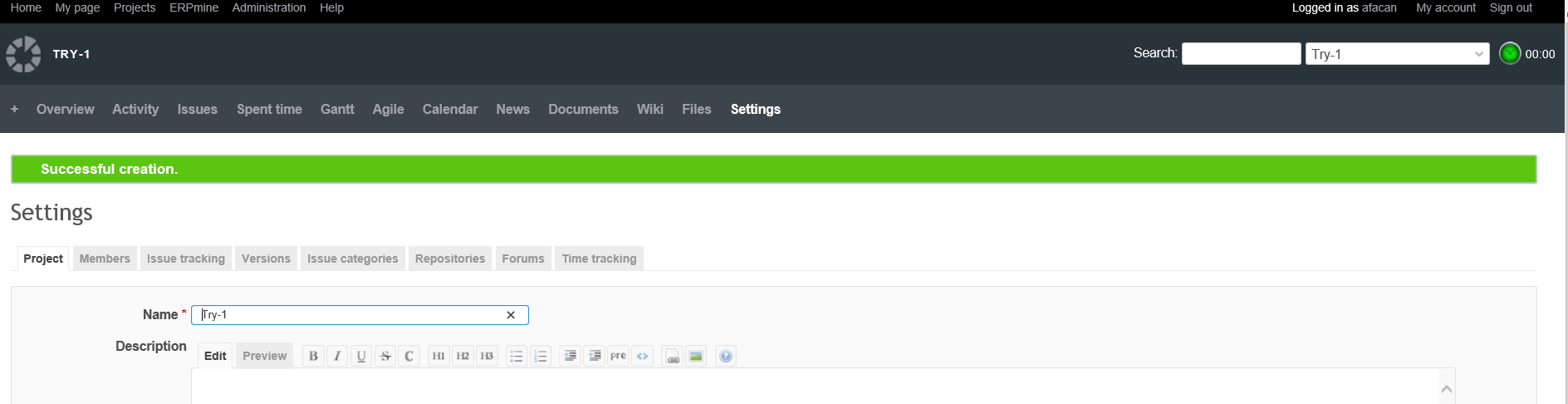 Person/member submitted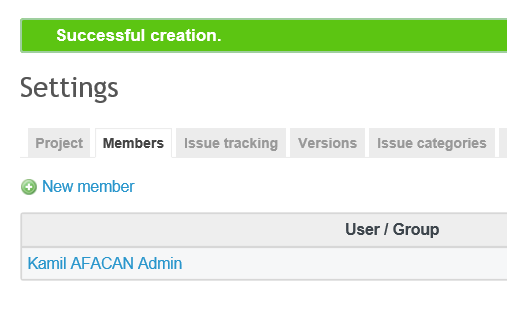 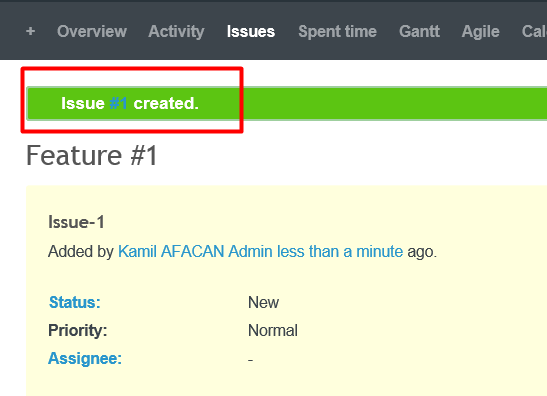 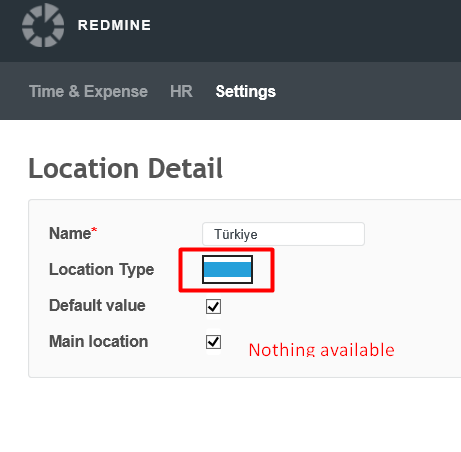 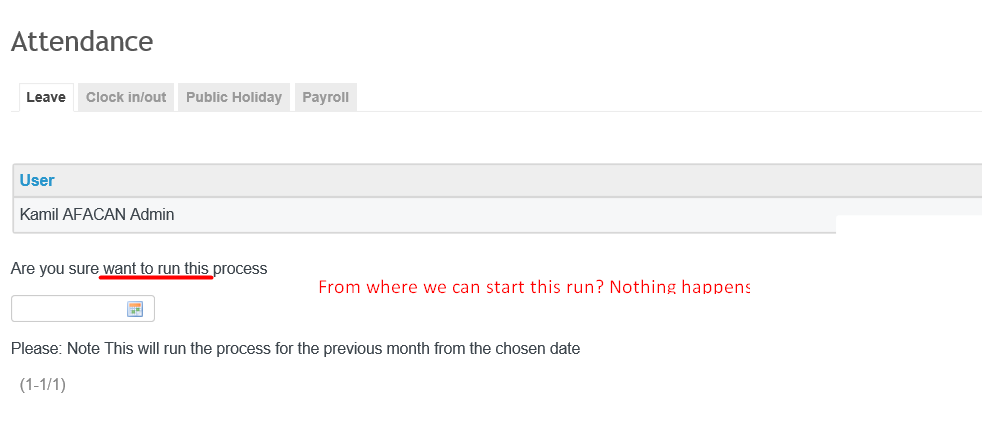 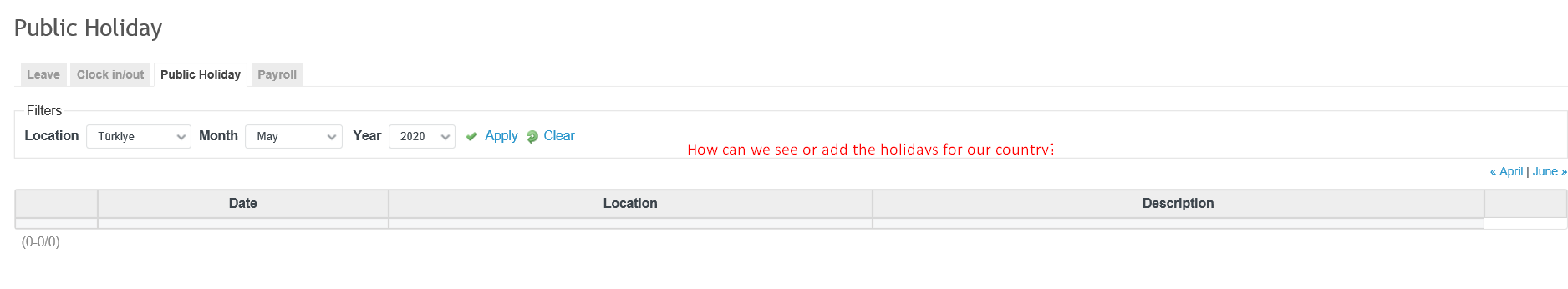 I can see the Settings menü in the Admin menu. Also we can see the clock from your plugin.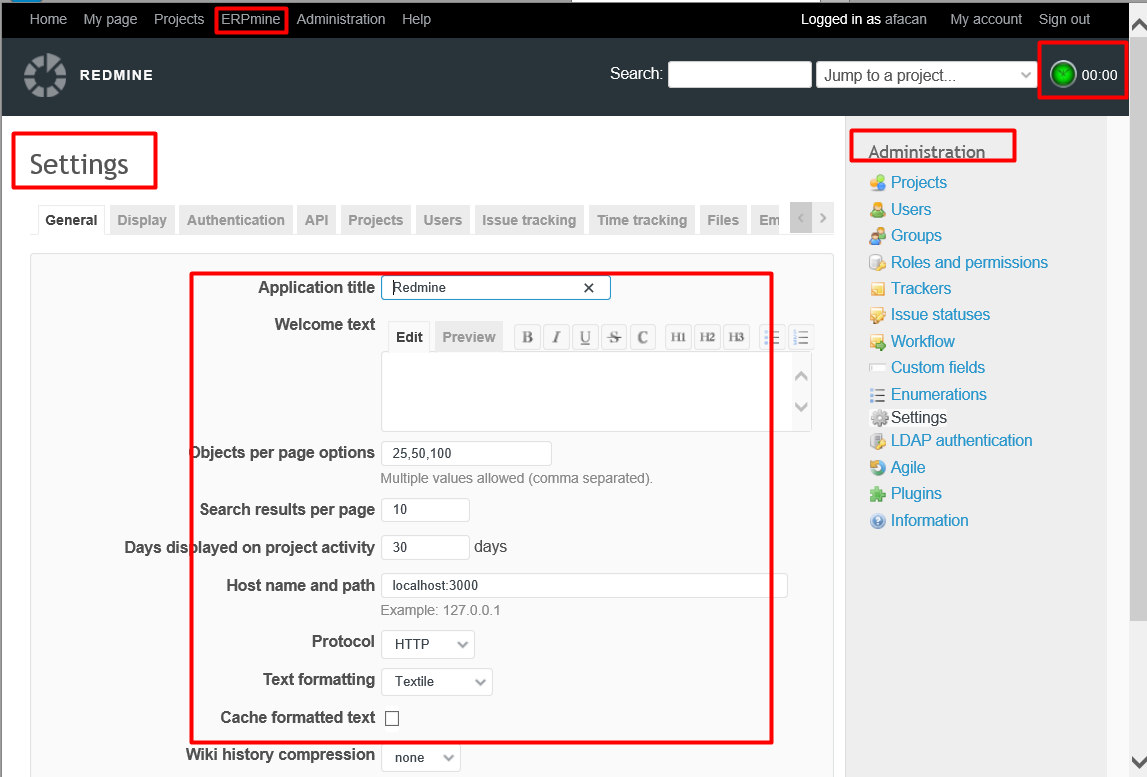 Now data upload !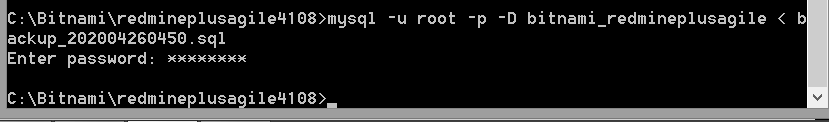 Enter again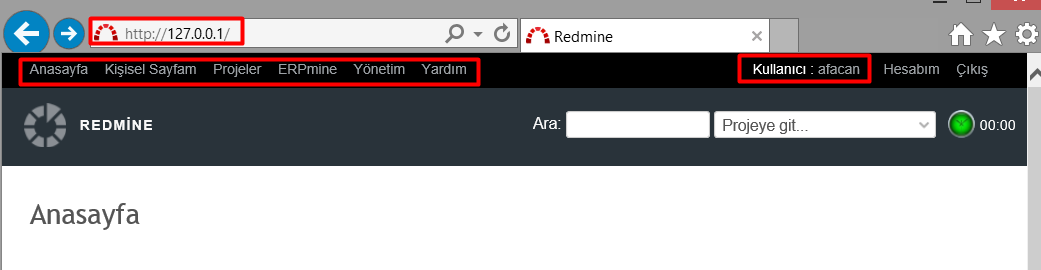 Project Page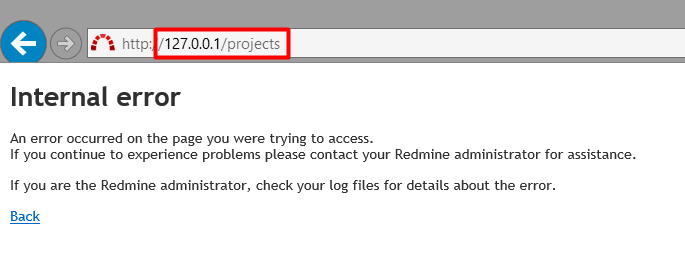 My account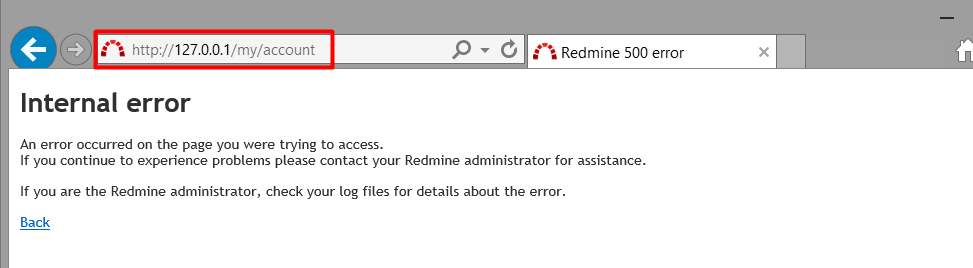 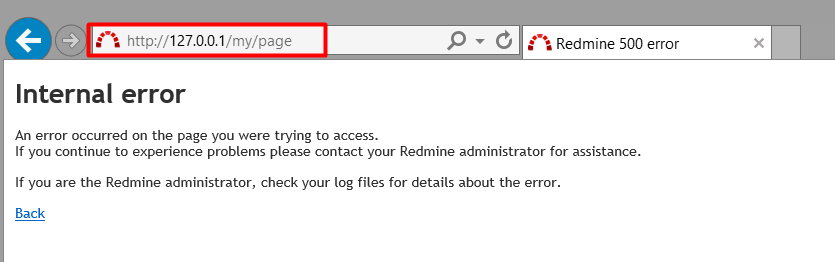 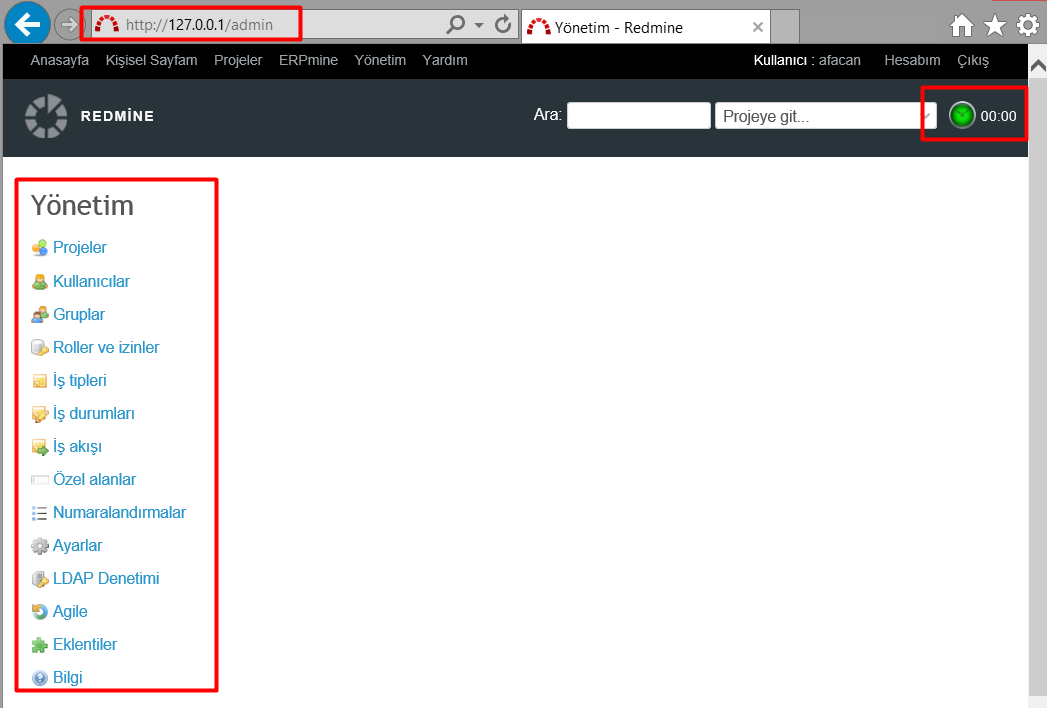 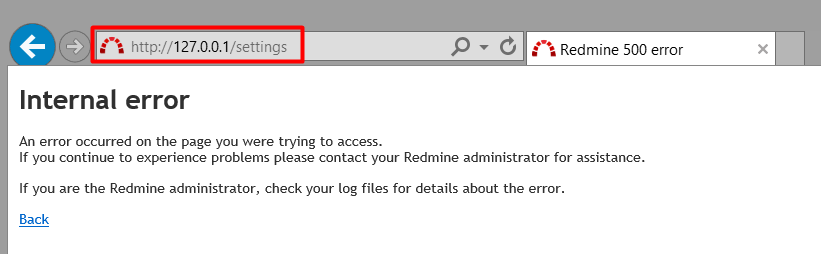 